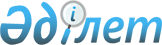 Об установлении водоохранных зон и водоохранных полос поверхностных водных объектов в городе Зыряновске Восточно-Казахстанской области и режима их хозяйственного использованияПостановление Восточно-Казахстанского областного акимата от 07 апреля 2014 года N 87. Зарегистрировано Департаментом юстиции Восточно-Казахстанской области 06 мая 2014 года N 3300      Примечание РЦПИ.

      В тексте документа сохранена пунктуация и орфография оригинала.

      В соответствии со статьями 39, 116, 125, 145-1 Водного кодекса Республики Казахстан от 9 июля 2003 года, подпунктом 8-1) пункта 1 статьи 27 Закона Республики Казахстан от 23 января 2001 года "О местном государственном управлении и самоуправлении в Республике Казахстан", проектом "Установление водоохранных зон и полос поверхностных водных объектов в городе Зыряновске Восточно-Казахстанской области" и в целях поддержания водных объектов в состоянии, соответствующем санитарно-гигиеническим и экологическим требованиям, для предотвращения загрязнения, засорения и истощения поверхностных вод, а также сохранения растительного и животного мира, Восточно-Казахстанский областной акимат ПОСТАНОВЛЯЕТ:

      Сноска. Преамбула - в редакции постановления Восточно-Казахстанского областного акимата от 22.12.2016 № 392 (вводится в действие по истечении десяти календарных дней после дня его первого официального опубликования).

      1. Установить:

      1) водоохранные зоны и водоохранные полосы поверхностных водных объектов в городе Зыряновске согласно приложению к настоящему постановлению;

      2) специальный режим хозяйственного использования на территории водоохранных зон и режим ограниченной хозяйственной деятельности на территории водоохранных полос поверхностных водных объектов в городе Зыряновске согласно действующему законодательству Республики Казахстан.

      2. Управлению природных ресурсов и регулирования природопользования Восточно-Казахстанской области (Байгонусов К.Б.) передать проект "Установление водоохранных зон и полос поверхностных водных объектов в городе Зыряновске Восточно-Казахстанской области" акиму Зыряновского района для принятия мер в соответствии с установленной законодательством компетенцией и специально уполномоченным государственным органам для учета в государственном земельном кадастре и для осуществления государственного контроля за использованием и охраной водного фонда и земельных ресурсов.

      3. Контроль за исполнением настоящего постановления возложить на заместителя акима области Шерубаева Н.А.

      4. Настоящее постановление вводится в действие по истечении десяти календарных дней после дня его первого официального опубликования.



      "07" 04 2014 года



      "08" 04 2014 года

 Водоохранные зоны и водоохранные полосы поверхностных водных объектов в городе Зыряновске      

      Примечание.

      Границы и ширина водоохранных зон и водоохранных полос отражены в картографическом материале утвержденного проекта "Установление водоохранных зон и водоохранных полос поверхностных водных объектов в городе Зыряновске Восточно-Казахстанской области".


					© 2012. РГП на ПХВ «Институт законодательства и правовой информации Республики Казахстан» Министерства юстиции Республики Казахстан
				
      Аким области

Б. Сапарбаев

      "СОГЛАСОВАНО"

      Исполняющий обязанности руководителя

      Иртышской бассейновой инспекции

      по регулированию использования и охране

      водных ресурсов Комитета по водным

      ресурсам Министерства окружающей среды

      и водных ресурсов

      Республики Казахстан

М. Муздыбаев

      Исполняющий обязанности руководителя

      Департамента по защите прав потребителей

      Восточно-Казахстанской области

      Агентства Республики Казахстан

      по защите прав потребителей

Г. Сулейменов
Приложение 
к постановлению 
Восточно- 
Казахстанского 
областного акимата 
от "7" апреля 2014 года 
№ 87№ п/п

Водный объект, его участок

Водоохранная зона

Водоохранная зона

Водоохранная зона

Водоохранная полоса

Водоохранная полоса

Водоохранная полоса

№ п/п

Водный объект, его участок

Протяженность границы, (км)

Площадь, (га)

Средняя ширина, (м)

Протяженность границы, (км)

Площадь, (га)

Средняя ширина, (м)

1.

Река Березовка - левый приток реки Бухтармы

11,0

952,0

500-1350

19,0

193,0

50-55

2.

Магистральный (Маслянский) канал

5,6

148,2

130-500

13,0

26,0

20

3.

Ручей Маслянка 

11,2

279,5

65-425

15,0

58,8

35-122

4

Ручей без названия № 1 - левый приток и № 2 - правый приток ручья Маслянки

3,3

86,4

100-340

3,6

12,6

35

5

Ручей без названия № 3 - левый приток ручья Маслянки

0,6

8,4

65-170

0,9

3,0

35

6

Ручей без названия № 4 - правый приток ручья Маслянки 

2,3

47,4

130 - 300

2,5

8,8

35

7

Ручей без названия № 5 - правый приток ручья Маслянки

0,95

19,6 

100-350

1,2

4,2

35

8

Ручей Заводской - левый приток ручья Маслянки

0,7

19,0

70-425

1,5

5,3

35

9

Ручей без названия № 6 

2,8

43,0

80-200

2,9

10,2

35

10

Ручей без названия № 7 (переулок Чернышевского)

0,5

10,0

100-150

1,2

4,2

35

11

Речка Вторушка от истоков до створа объездной автодороги (участок заболоченных земель, 170 га)

14,0

1011,0

200-500

22,6

104,8

35-55

12

Речка Вторушка от створа объездной автодороги до ливневого канала

4,1

189,9

75-700

7,65

37,4

35-150

13

Ручей Земляной ключ – левый приток речки Вторушки

15,3

389,2

60-500

14,6

51,1

35-75

14

Водохранилище на речке Вторушке (площадь - 11,0 га)

1,0

29,0

200-380

1,35

12,4

50-120

15

Вторушинский канал 

1,0

27,3

75-230

3,4

6,7

20

16

Ручей без названия № 8 - правый приток речки Вторушки

1,65

68,5

100-275

2,7

9,5

35

17

Канал переброски стока ручья Земляной ключ в речку Вторушку 

1,3

30,0

60-275

1,9

3,8

20

19

Ручей Красный ключ 

8,2

355,8

100-680

11,4

46,0

35-100

20

Дренажная канава 

0,45

19,4

100-200

1,25

4,4

35

21

Ручей без названия № 9 (в районе южной объездной автодороги и автодороги на поселок Маяк)

4,3

158,5

100-450

4,4

15,4

35

22

Ливневый (дренажно - ловчий) канал

1,6

163,7

200-450

9,6

75,3

35

23

Карьерное озеро

2,6

90,0

220-400

-

-

-

